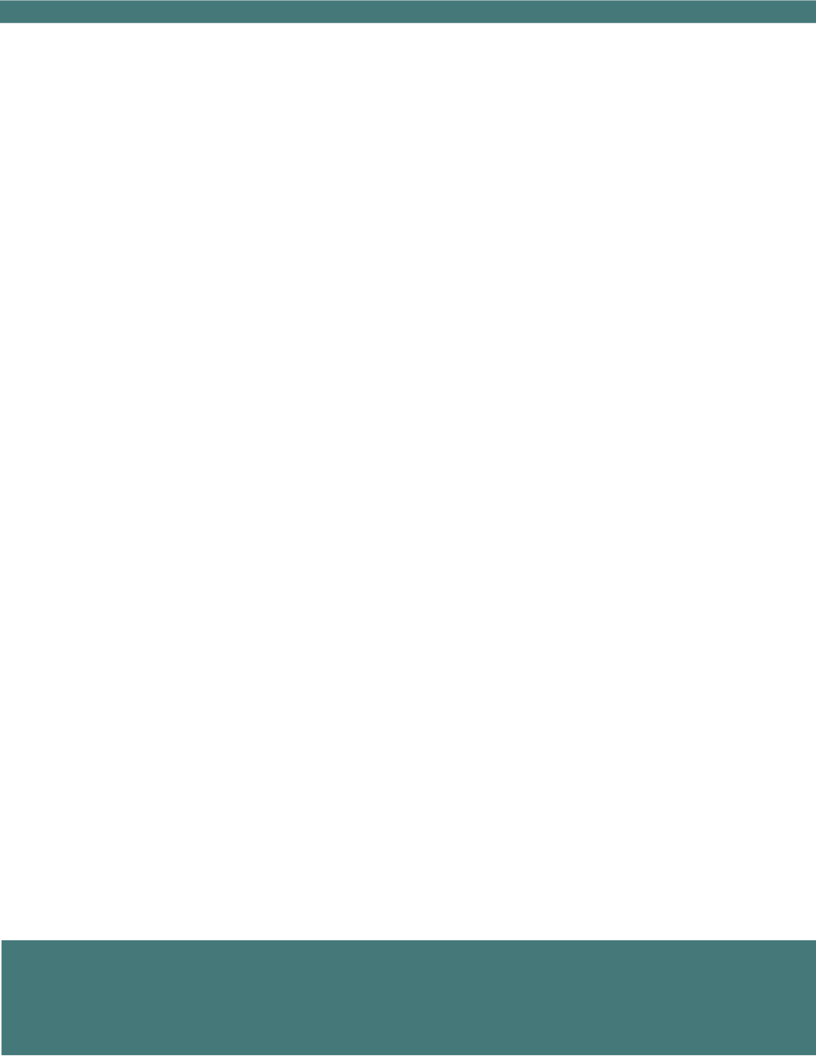 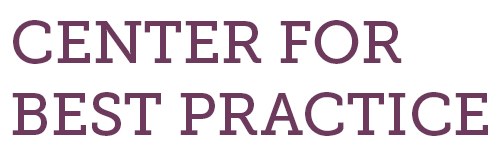 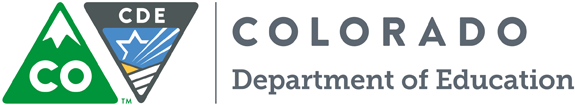 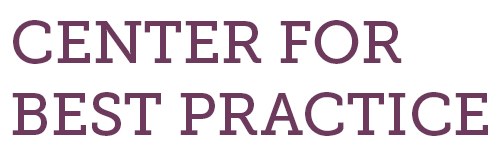 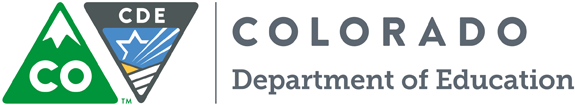 How to Do It: Tips for Implementation of a world-class CTE programObjectiveHow do districts research, initiate and forge strong industry partnerships in order to enhance student opportunities?PreparationLearn the incredible story of the Peyton School District’s Advanced Woods Manufacturing Program:Visit the program websiteRead articles here , here, here, and hereReach out to Peyton Superintendent Tim Kistler and program director Dean Mattson“Come through, see what’s going on. Bring teachers and students,” Kistler says.Inventory your facilities to see if you have a building or other large space you might repurpose.Send teachers to the new national training center in Widefield, or bring Dean Mattson to your district for a week of training.ImplementationPurchase the new Mattson curriculum, when available in the summer of 2017Use the connection with the Peyton/Mattson program to leverage deals with woodworking machinery companiesForge partnerships with local businesses who can contribute time, expertise, equipment, internships.Assessment/reflectionWhat worked?What did not work?How can it be adjusted?